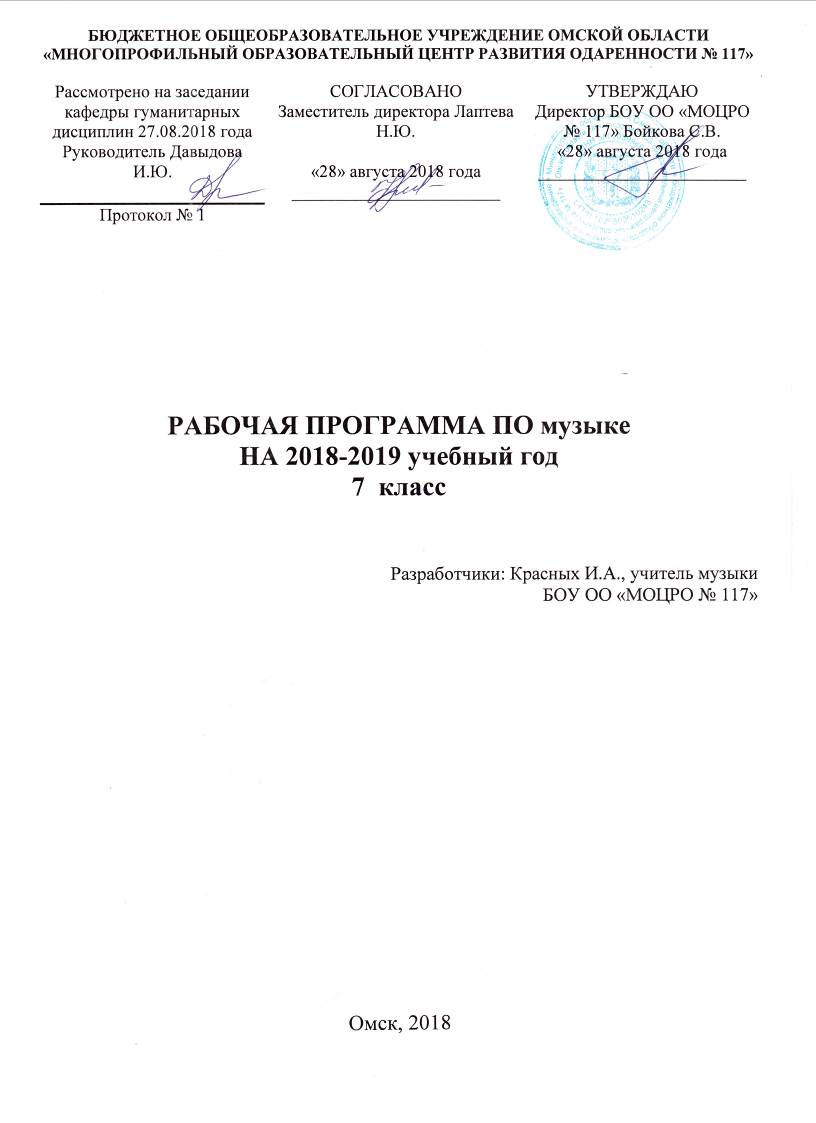 Пояснительная записка	Рабочая программа по музыке для 5-7 классов составлена в соответствии с правовыми и нормативными документами:Федеральный Закон «Об образовании в Российской Федерации» (от 29.12. . № 273-ФЗ);Федеральный Закон от 01.12.2007 г. № 309 (ред. от 23.07.2013 г.) «О внесении изменений в отдельные законодательные акты Российской Федерации в части изменения и структуры Государственного образовательного стандарта»;Приказ Минобразования России от 05.03.2004 г. № 1089 «Об утверждении федерального компонента государственных образовательных стандартов начального общего, основного общего и среднего (полного) общего образования»;Приказ Минобрнауки России от 31.03.2014 г. № 253 «Об утверждении федерального перечня учебников, рекомендуемых к использованию при реализации имеющих государственную аккредитацию образовательных программ начального общего, основного общего, среднего общего образования на 2014-2015 учебный год»;Приказ Минобразования России от 09.03.2004 г. № 1312 «Об утверждении федерального базисного учебного плана и примерных учебных планов для образовательных учреждений Российской Федерации, реализующих программы общего образования»;Приказ Министерства образования и науки Российской Федерации от 31 декабря . № 1577 «О внесении изменений в федеральный государственный образовательный стандарт основного общего образования, утвержденный приказом Министерства образования и науки Российской Федерации от 17 декабря . № 1897»;Приказ Министерства образования и науки Российской Федерации от 31 декабря . № 1578 «О внесении изменений в федеральный государственный образовательный стандарт среднего общего образования, утвержденный приказом Министерства образования и науки Российской Федерации от 17 мая . № 413»;Рабочая  учебная программа по  музыке для  5-7-го  класса разработана и    составлена в соответствии с федеральным компонентом государственного стандарта второго поколения  начального  общего образования 2011 года, примерной программы по музыке с учетом  авторской программы по музыке -  «Музыка. 5-7 классы», авторы:   Г. П. Сергеева, Е. Д. Критская, М., Просвещение, 2011. При работе по данной программе предполагается использование учебно-методического комплекта: нотная хрестоматия, фонохрестоматия, методические и вспомогательная литература (сборники песен и хоров, методические пособия для учителя, дополнительные аудиозаписи и фонохрестоматии по музыке).В соответствии с учебным планом в 7  классе на учебный предмет «Музыка» отводится 34 ч (из расчета 1 час в неделю). ЦЕЛЬ:-формирование музыкальной культуры школьников как неотъемлемой части их общей духовной культуры; -воспитание потребности в общении с музыкальным искусством своего народа и разных народов мира, классическим и современным музыкальным наследием; -эмоционально-ценностного, заинтересованного отношения к искусству, стремления к музыкальному самообразованию; развитие общей музыкальности и эмоциональности, эмпатии и восприимчивости, интеллектуальной сферы и творческого потенциала, художественного вкуса, общих музыкальных способностей.ЗАДАЧИ: - развитие музыкальности; музыкального слуха, певческого голоса, музыкальной памяти, способности к сопереживанию; образного и ассоциативного мышления, творческого воображения;- освоение музыки и знаний о музыке, ее интонационно-образной природе, жанровом и стилевом многообразии, особенностях музыкального языка; музыкальном фольклоре, классическом наследии и современном творчестве отечественных и зарубежных композиторов; о воздействии музыки на человека; о ее взаимосвязи с другими видами искусства и жизнью;- овладение практическими умениями и навыками в различных видах музыкально-творческой деятельности: слушании музыки, пении (в том числе с ориентацией на нотную запись), инструментальном музицировании, музыкально-пластическом движении, импровизации, драматизации исполняемых произведений;- воспитание эмоционально-ценностного отношения к музыке; устойчивого интереса к музыке, музыкальному искусству своего народа и других народов мира; музыкального вкуса учащихся; потребности к самостоятельному общению с высокохудожественной музыкой и музыкальному самообразованию; слушательской и исполнительской культуры учащихся.Планируемые результатыУчащийся научится:- ориентироваться в исторически сложившихся музыкальных традициях и поликультурной картине современного музыкального мира, разбираться в текущих событиях художественной жизни в отечественной культуре и за рубежом, владеть специальной терминологией, называть имена выдающихся отечественных и зарубежных композиторов и крупнейшие музыкальные центры мирового значения (театры оперы и балета, концертные залы, музеи);- определять стилевое своеобразие классической, народной, религиозной, современной музыки, понимать стилевые особенности музыкального искусства разных эпох (русская и зарубежная музыка от эпохи Средневековья до рубежа XIX—XX вв., отечественное и зарубежное музыкальное искусство XX в.);- применять информационно-коммуникационные технологии для расширения опыта творческой деятельности и углублённого понимания образного содержания и формы музыкальных произведений в процессе музицирования на электронных музыкальных инструментах и поиска информации в музыкально-образовательном пространстве сети Интернет.Учащийся получит возможность:- высказывать личностно-оценочные суждения о роли и месте музыки в жизни, о нравственных ценностях и эстетических идеалах, воплощённых в шедеврах музыкального искусства прошлого и современности, обосновывать свои предпочтения в ситуации выбора;- структурировать и систематизировать на основе эстетического восприятия музыки и окружающей действительности изученный материал и разнообразную информацию, полученную из других источников.Содержание учебного предметаТематическое планированиеКалендарно-тематическое планированиеЛист корректировки рабочей программы (в конце учебного года)Планируемые результаты освоения учебного предмета и система их оценкиСистема оценки достижения планируемых результатов освоения основной образовательной программы основного общего и среднего общего образования предполагает комплексный подход к оценке результатов образования, позволяющий вести оценку достижения обучающимися всех трёх групп результатов образования: личностных, метапредметных и предметных.Система оценки предусматривает уровневый подход к содержанию оценки и инструментарию для оценки достижения планируемых результатов, а также к представлению и интерпретации результатов измерений.Одним из проявлений уровневого подхода является оценка индивидуальных образовательных достижений на основе «метода сложения», при котором фиксируется достижение уровня, необходимого для успешного продолжения образования и реально достигаемого большинством обучающихся, и его превышение, что позволяет выстраивать индивидуальные траектории движения с учётом зоны ближайшего развития, формировать положительную учебную и социальную мотивацию.Система оценки достижения планируемых результатов освоения основной образовательной программы основного общего образования предполагает комплексный подход к оценке результатов образования, позволяющий вести оценку достижения обучающимися всех трёх групп результатов образования: личностных, метапредметных и предметных.Система оценки предусматривает уровневый подход к содержанию оценки и инструментарию для оценки достижения планируемых результатов, а также к представлению и интерпретации результатов измерений.Одним из проявлений уровневого подхода является оценка индивидуальных образовательных достижений на основе «метода сложения», при котором фиксируется достижение уровня, необходимого для успешного продолжения образования и реально достигаемого большинством обучающихся, и его превышение, что позволяет выстраивать индивидуальные траектории движения с учётом зоны ближайшего развития, формировать положительную учебную и социальную мотивацию.Оценка предметных результатовОценка предметных результатов представляет собой оценку достижения обучающимся планируемых результатов по учебному предмету:способность к решению учебно-познавательных и учебно-практических задач, основанных на изучаемом учебном материале, с использованием способов действий, релевантных содержанию учебных предметов. предполагает выделение базового уровня достижений как точки отсчёта при построении всей системы оценки и организации индивидуальной работы с обучающимися.Базовый уровень достижений — уровень, который демонстрирует освоение учебных действий с опорной системой знаний в рамках диапазона (круга) выделенных задач. Овладение базовым уровнем является достаточным для продолжения обучения на следующей ступени образования, но не по профильному направлению. Достижению базового уровня соответствует отметка «удовлетворительно» (или отметка «3», отметка «зачтено»).Превышение базового уровня свидетельствует об усвоении опорной системы знаний на уровне осознанного произвольного овладения учебными действиями, а также о кругозоре, широте (или избирательности) интересов. Целесообразно выделить следующие два уровня, превышающие базовый:повышенный уровень достижения планируемых результатов, оценка «хорошо» (отметка «4»);высокий уровень достижения планируемых результатов, оценка «отлично» (отметка «5»).Повышенный и высокий уровни достижения отличаются по полноте освоения планируемых результатов, уровню овладения учебными действиями и сформированностью интересов к данной предметной области.Для описания подготовки обучающихся, уровень достижений которых ниже базового, целесообразно выделить также два уровня:пониженный уровень достижений, оценка «неудовлетворительно» (отметка «2»);Недостижение базового уровня (пониженный и низкий уровни достижений) фиксируется в зависимости от объёма и уровня освоенного и неосвоенного содержания предмета. Критерии и нормы оценки знаний, умений и навыков обучающихся по учебному предмету. При определении качества знаний учащихся по музыке  объектами контроля и оценивания являются  4 вида учебной музыкальной деятельности:1.	 Слушание музыки.2.	Освоение и систематизация знаний.3.	Вокально-хоровая работа.4.	Творческая деятельность.1. Слушание музыки. На уроках проверяется и оценивается умение учащихся слушать музыкальные произведения и давать  словесную характеристику музыкальному образу, содержанию и средствам музыкальной выразительности, уметь сравнивать, обобщать, что является метапредметными навыками, знать музыкальную литературу.2. Освоение и систематизация знаний.  В музыке, как и в  предметах естественно-научного направления, немало того, что поддается точному и однозначному определению и измерению. В данном виде деятельности  проверяется и оценивается знание основных понятий, определений, умение пользоваться ими в процессе слушания и исполнение музыкальных произведений. 3. Вокально-хоровая работа. При выставлении оценки за  вокально-хоровую деятельность учащихся учитываются не только объективно определяемые параметры, такие как: чистота интонирования, владение вокально-хоровыми навыками, выразительность исполнения, но и индивидуальный процесс развития и успехи каждого отдельного ученика.4. Творческая деятельность. Оцениваются самостоятельность и основательность подхода, глубина погружения в тему предложенную учителем или выбранную самостоятельно,   изложение материала.Критерии оценки текущего и итогового  контроля по предмету «Музыка»(с учетом видов деятельности и программных требований)Слушание музыкиОсвоение  и систематизация знаний о музыкеВыполнение домашнего заданияИсполнение вокального репертуараКонтрольно-оценочная деятельность является логическим завершением каждого этапа обучения. Любой его вид, будь то текущий или итоговый, проверяет  качество усвоения  учащимися учебного материала, и отражает достижение либо конечной, либо промежуточной цели обучения. На уроках мы используем разные формы контроля:наблюдение (за развитие музыкальной фактуры, музыкальной формы, средств музыкальной выразительности и т.д.), музыкальные викторины, тесты, работа по карточкам с разноуровневыми заданиями, учебные проекты, ведение тетради. Критерии оценки контроля  по предмету «Музыка»Оценка «5» ставится:не менее 100-90 % правильных ответов на музыкальной викторине;не менее 8 правильных ответов в тесте;художественное исполнение вокального номера;Оценка «4» ставится:80-60%  правильных ответов на музыкальной викторине;5-7 правильных ответов в тесте;интонационно-ритмически и дикционно точное исполнение вокального номера;Оценка «3» ставится:не более 50%  правильных ответов на музыкальной викторине;не более 4 правильных ответов в тесте;не точное и не эмоциональное исполнение вокального номера.Оценка метапредметных результатовспособность и готовность к освоению систематических знаний, их самостоятельному пополнению, переносу и интеграции;способность к сотрудничеству и коммуникации;способность к решению личностно и социально значимых проблем и воплощению найденных решений в практику;способность и готовность к использованию ИКТ в целях обучения и развития;способность к самоорганизации, саморегуляции и рефлексии.Защита итогового проекта.№ п/пНаименование раздела/темыКоличество часовСодержаниеПланируемые результаты обучения1.« Особенности драматургии сценической  музыки »16Музыка как искусство процессуальное – интонационно-временное, для того чтобы быть воспринятой. Требует тех или иных точек опоры. В так называемой  чистой музыке (камерной, симфонической) они даются в виде соотношения музыкально-тематического материала. А в сценических произведениях (опере, балете и  др.) намечаются последовательным развёртыванием сюжета, слов (поэтических идей). Первое  полугодие посвящено выявлению музыкальной драматургии сценической музыки. Вниманию учащихся предлагаются оперы «Иван Сусанин» М. И. Глинки, «Князь Игорь» А. П. Бородина в сопоставлении с современным прочтением «Слова о полку Игореве»  в балете Б. И. Тищенко; «Порги и Бесс» Дж. Гершвина, «Кармен» Ж. Бизе в сопоставлении с современной трактовкой музыки в балете «Кармен-сюита» Р. К. Щедрина, а также рок-опера «Иисус Христос –суперзвезда» Э.-Л. Уэббера и музыка к драматическим спектаклям.Личностные:- восприятие музыкального произведения, определение основного настроения и характера;- формирование положительного отношения к музыкальным занятиям, интерес к отдельным видам музыкально-практической деятельности;- формирование основы для развития чувства прекрасного, через знакомство с доступными для детского восприятия музыкальными произведениями;-  формирование уважения к чувствам и настроениям другого человека, представление о дружбе, доброжелательном отношении к людям.Предметные:- формирование общего представление о музыкальной картине мира;-  понимание роли и значения музыки в жизни подростка, школьной среды и окружающей жизни;- умение эмоционально и осознанно относиться к музыке различных направлений: фольклору, музыке религиозной традиции, классической и современной, - понимать содержание, интонационно-образный смысл произведений разных жанров и стилей; - понимание значения деятельности композитора, исполнителя, слушателя, знание творческих биографий, конкретных произведений;- сформированность опыта творческой деятельности, практических умений и навыков в исполнении музыки разных форм и жанров.Метапредметные:Регулятивные:- принимать учебную задачу;- понимать позиции слушателя, в том числе при восприятии образов героев музыкальных сказок и музыкальных зарисовок из жизни детей;- осуществлять первоначальный контроль своего участия в интересах для него видах музыкальной деятельности;- адекватно воспринимать предложения учителя.Познавательные:- ориентироваться в информационном материале учебника, осуществлять поиск нужной информации (музыкальный словарик);- использовать рисуночные и простые символические варианты музыкальной записи («Музыкальный домик»);- находить в музыкальном тексте разные части;- понимать содержание рисунков и соотносить его с музыкальными впечатлениями;- читать простое схематическое изображение;- строить рассуждения о доступных наглядно – воспринимаемых свойствах музыки;- соотносить содержание рисунков с музыкальными впечатлениями.Коммуникативные:- воспринимать музыкальное произведение и мнение других людей о музыке;- учитывать настроение других людей, их эмоции от восприятия музыки;- принимать участие в групповом музицировании, в коллективных инсценировок;- понимать важность исполнения по группам (мальчики хлопают, девочки топают, учитель аккомпанирует, дети поют и т.д.);- контролировать свои действия в коллективной работе;- исполнять со сверстниками музыкальные произведения, выполняя при этом разные функции (ритмическое сопровождение на разных детских инструментах и т. д.);-использовать простые речевые средства для передачи своего впечатления от музыки;- следить за действиями других участников в процессе хорового пения и других видов совместной музыкальной деятельности.2.«Мир образов камерной и симфонической музыки».18Термин «драматургия» применяется не только к произведениям музыкально-сценических, театральных жанров, но и к произведениям, связанным с многогранным раскрытием музыкальных образов, для характеристики инструментально-симфонической музыкиЗакономерности музыкальной драматургии проявляются в построении целого произведения и составляющих его частей, в логике их развития, особенностях воплощения музыкальных образов, их сопоставлении по принципу сходства или различия – в повторении, варьировании, контрастном взаимодействии музыкальных интонаций, тем, эпизодов.           Систематизировать жизненно-музыкальный опыт учащихся на основе восприятия и исполнения обработок мелодий разных народов мира; обобщить представления учащихся о выразительных возможностях фольклора в современной музыкальной культуре; познакомить их с известными исполнителями музыки народной традиции. Презентации исследовательских проектов учащихся.  Обобщение  фактических знаний учащихся, применение и приобретение новых знаний путём самообразования.Личностные:- восприятие музыкального произведения, определение основного настроения и характера;- формирование положительного отношения к музыкальным занятиям, интереса к отдельным видам музыкально-практической деятельности;- формирование основы для развития чувства прекрасного, через знакомство с доступными для детского восприятия музыкальными произведениями;-  формирование уважения к чувствам и настроениям другого человека, представления о дружбе, доброжелательном отношении к людям.Предметные:- формирование представления о роли музыки в жизни человека, его духовно-нравственном развитии;- наличие эстетического восприятия произведений музыкального искусства и явлений действительности;- использование музыкальной терминологии для обозначения содержания, средств выразительности и их свойств в произведениях искусства;- умение воплощать музыкальные образы при создании театрализованных и музыкально-пластических композиций, исполнении вокально-хоровых произведений, в импровизациях. Метапредметные:Регулятивные:- принимать учебную задачу;- понимать позиции слушателя, в том числе при восприятии образов героев музыкальных сказок и музыкальных зарисовок из жизни детей;- осуществлять первоначальный контроль своего участия в интересах для него видах музыкальной деятельности;- адекватно воспринимать предложения учителя.Познавательные:- ориентироваться в информационном материале учебника, осуществлять поиск нужной информации (музыкальный словарик);- использовать рисуночные и простые символические варианты музыкальной записи («Музыкальный домик»);- находить в музыкальном тексте разные части;- понимать содержание рисунков и соотносить его с музыкальными впечатлениями;- читать простое схематическое изображение;- строить рассуждения о доступных наглядно – воспринимаемых свойствах музыки;- соотносить содержание рисунков с музыкальными впечатлениями.Коммуникативные:- воспринимать музыкальное произведение и мнение других людей о музыке;- учитывать настроение других людей, их эмоции от восприятия музыки;- принимать участие в групповом музицировании, в коллективных инсценировок;- понимать важность исполнения по группам (мальчики хлопают, девочки топают, учитель аккомпанирует, дети поют и т.д.);- контролировать свои действия в коллективной работе;- исполнять со сверстниками музыкальные произведения, выполняя при этом разные функции (ритмическое сопровождение на разных детских инструментах и т. д.);-использовать простые речевые средства для передачи своего впечатления от музыки;- следить за действиями других участников в процессе хорового пения и других видов совместной музыкальной деятельности.№ п/пРазделы, темыКоличество часовВ том числе контрольные работы1.«Особенности драматургии сценической  музыки »16 ч12.«Мир образов камерной и симфонической музыки».18 ч1Итого34 ч2№ п/пТема урокаКоличество часовДата планДата факт  I.Особенности  драматургии сценической музыки.161Классика и современность.112В музыкальном театре. Опера. Опера «Иван Сусанин». 123Опера «Иван Сусанин». Новая эпоха в русской музыке.134Опера «Князь Игорь» А. П. Бородина. Русская эпическая опера. Ария князя Игоря.145 Опера «Князь Игорь» А. П. Бородина. Портрет половцев. Плач Ярославны.156Образ единого развивающегося танца в музыке М. Равеля. Динамическое и оркестровое развитие музыки.167В музыкальном театре. Балет. Балет «Ярославна» Б. Тищенко. 178Героическая тема в русской музыке. 189В музыкальном театре. Опера «Порги и Бесс» Дж.Гершвина. 1910Развитие традиций оперного спектакля.11111-12Опера «Кармен» Ж. Бизе - самая популярная опера в мире. 212-1313Балет «Кармен - сюита» Р. Щедрина. 11414Сюжеты и образы духовной музыки. Высокая месса Баха.  11515Рок-опера «Иисус Христос-суперзвезда».11616Музыка  к драматическому  спектаклю. Проверочная работа.117II.Особенности драматургии камерной и симфонической музыки.1817Музыкальная  драматургия - развитие   музыки. 11818Два направления музыкальной культуры. Духовная музыка. Светская музыка.12019Камерная инструментальная музыка. 12120Циклические формы инструментальной музыки.12221Циклические формы инструментальной музыки.Кончерто гроссо. Сюита в старинном стиле. А. Шнитке.12322Соната. Сонатная форма. 12423Симфоническая музыка. Сопоставление и контраст музыкальных образов.Симфония №103 (с тремоло литавр) Й. Гайдна.12524 Симфоническая музыка. Симфония №40 В. Моцарта.12625Симфоническая музыка. Симфония №5 Л. Бетховена.12726Симфоническая музыка. Симфония №7 («Ленинградская») Д. Шостаковича.12827-28Симфоническая картина. «Празднества» К. Дебюсси.229-3029-30Инструментальный концерт. Концерт для скрипки с оркестром А. Хачатуряна.232-3331Рапсодия в стиле блюз Дж. Гершвина13432Музыка народов мира.13533-34Популярные хиты из мюзиклов и рок - опер.Проверочная работа.236-37КлассНазвание раздела, темыДата проведения по плануПричина корректировкиДата проведения по фактуПараметрыКритерииКритерииКритерииПараметры«3»«4»«5»Музыкальная эмоциональность, активность, участие  в диалогеПри слушании ребенок рассеян, невнимателен. Не проявляет интереса к музыке.К слушанию музыки проявляет не всегда устойчивый интересЛюбит, понимает музыку. Внимателен и активен при обсуждении музыкальных произведений.Распознавание музыкальных жанров, средств музыкальной выразительности, элементов строения музыкальной речи, музыкальных форм Суждения о музыке односложны.Распознавание музыкальных жанров, средств музыкальной выразительности, элементов строения музыкальной речи, музыкальных форм, выполнены с помощью учителяВосприятие музыкального образа на уровне переживания. Распознавание музыкальных жанров, средств музыкальной выразительности, элементов строения музыкальной речи, музыкальных формвыпол-нены самостоятельно, но с 1-2 наводящими вопросами Восприятие музыкального образа на уровне переживания.  Распознавание музыкальных жанров, средств музыкальной выразительности, элементов строения музыкальной речи, музыкальных формВысказанное суждение обосновано.Узнавание музыкального произведения,(музыкальная викторина – устная или письменная)Не более 50% ответов на музыкальной викторине. Ответы обрывочные, неполные, показывают незнание  автора или названия  произведения, музыкального жанра произведения 80-60%  правильных ответов на музыкальной. Ошибки при определении автора  музыкального произведения, музыкального жанра100-90%  правильных ответов на музыкальной викторине.Правильное и полное определение названия, автора  музыкального произведения, музыкального жанраПараметрыКритерииКритерииКритерииПараметры«3»«4»«5»Знание музыкальной литературыУчащийся  слабо знает основной материал.  На поставленные вопросы отвечает односложно, только при помощи учителяУчащийся знает основной материал и отвечает  с 1-2  наводящими вопросами   Учащийся твердо знает основной материал, ознакомился с дополнительной литературой по проблеме, твердо последовательно и исчерпывающе отвечает на поставленные вопросы.Знание терминологии, элементов музыкальной грамотыЗадание выполнено   менее чем на 50%, допущены ошибки, влияющие на качество работыЗадание выполнено   на 60-70%, допущены незначительные ошибкиЗадание выполнено   на 90-100% без ошибок, влияющих  на качествоКритерииКритерииКритерии«3»«4»«5»В работе допущены ошибки, влияющие на качество выполненной работы.В работе допущены незначительные ошибки, дополнительная литература не использоваласьПри выполнении работы использовалась дополни-тельная литература, проблема освещена последовательно и исчерпывающеПараметрыКритерии  певческого развитияКритерии  певческого развитияКритерии  певческого развитияПараметры«3»«4»«5»Исполнение вокального номера Нечистое, фальшивое интонирование по всему диапазонуинтонационно-ритмически и дикционно точное исполнение вокального номерахудожественное исполнение вокального номераУчастие во внеклассных мероприятиях и концертаххудожественное исполнение вокального номера на концерте